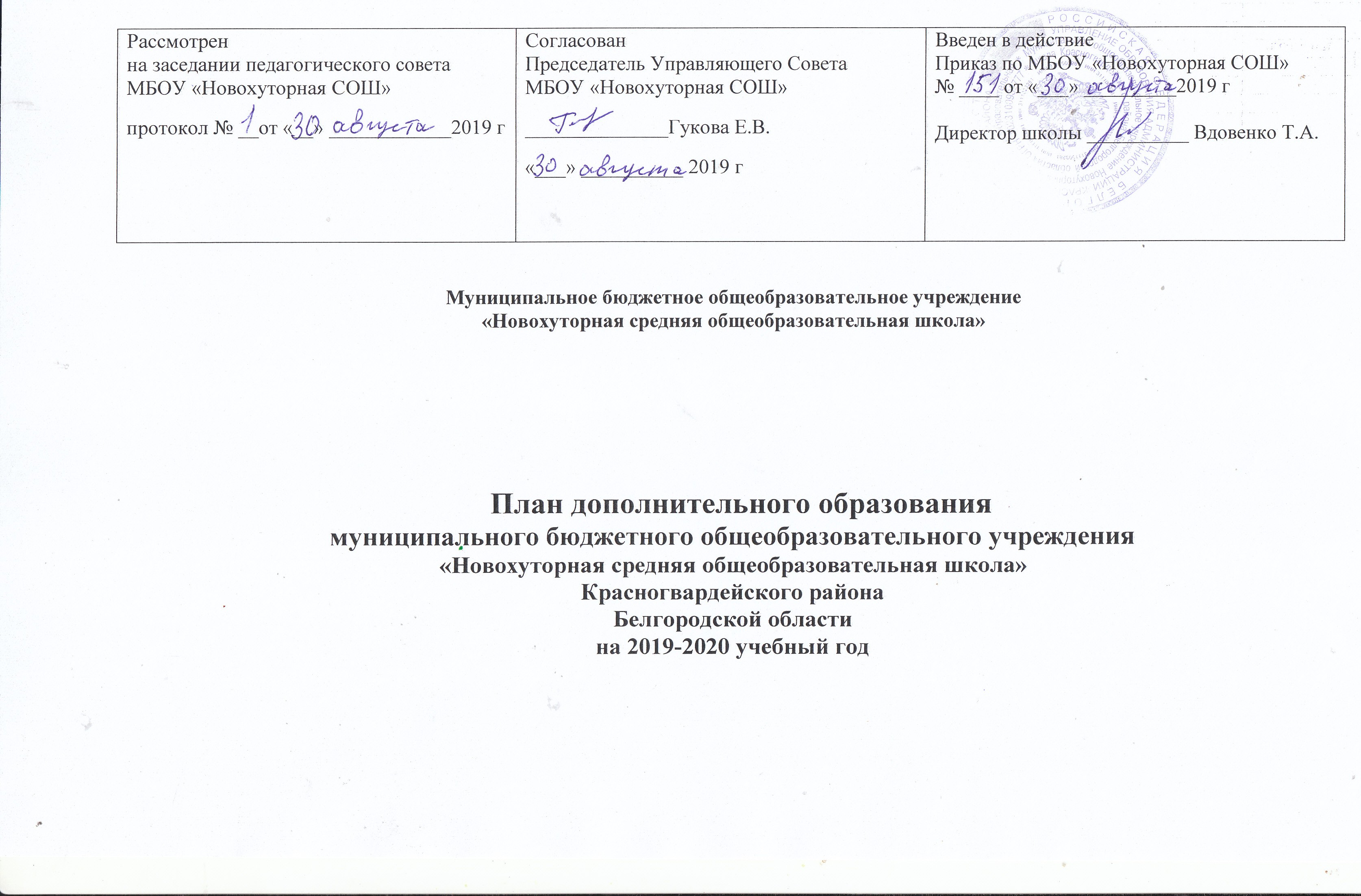 1.Пояснительная записка Актуальность и педагогическая целесообразность организации дополнительного образования  Образовательный процесс в системе дополнительного образования учащихся в нашей школе строится в парадигме развивающего образования, обеспечивая информационную, обучающую, воспитывающую, развивающую, социализирующую, здоровьеукрепляющую функции. Система дополнительного образования детей в школе располагает социально-педагогическими возможностями по развитию творческих способностей обучающихся в области художественно-эстетической, научно-исследовательской деятельности.Актуальность и педагогическая целесообразность организации дополнительного образования в нашей школе заключается в том, что оно, дополняя возможности и потенциалы общего образования, помогает •	обеспечивать непрерывность образования;•	развивать и осуществлять в полной мере технологии и идеи личностно-ориентированного образования;•	проводить профориентацию;•	развивать творческие способности личности и создавать условия для формирования опыта творческой самодеятельности ребёнка.Включение дополнительного образования в систему деятельности школы позволяет более эффективно решать проблемы занятости детей в пространстве свободного времени, организовывать целесообразную деятельность ребёнка по саморазвитию и самосовершенствованию. Работа учащихся в системе ДО способствует углублению их знаний и развитию межпредметных связей в субъективной культуре ребёнка, построению целостной картины мира в его мировоззрении, формированию навыков общения со сверстниками, со старшими и младшими учащимися школы, способствует формированию ответственности и развитию познавательной активности.Организуя дополнительное образование на базе школы, мы стремимся создать целостную систему с использованием культурологического подхода, позволяющего объединить в детских коллективах дополнительного образования гуманитарное и естественнонаучное знание, предоставить возможность восприятия мира в полной мере.Школа находит в дополнительном образовании источник гуманистического обновления педагогических средств, а в практике — широкий культурный фон и резерв обновления основного образования; неограниченные возможности для воспитания, развития творческой одаренности, самоопределения, самореализации и саморазвития ребенка. Дополнительное образование создает условия для самореализации не только детей, но и педагогов. Учитель получает возможность сделать выбор той или иной программы. Выход за узкие предметные рамки позволяет ему внести личностный мотив, удовлетворить свои творческие и познавательные потребности, расширить профессиональную сферу.Дополнительное образование способствует созданию активной жизненной среды, в которой развивается ребенок, формируется союз единомышленников - учителей, учащихся и их родителей. В дополнительном образовании возможно максимальное соответствие содержания и форм учебно-воспитательной деятельности интересам и потребностям учащихся, и это позволяет им самоутверждаться и самореализовываться.Нормативно-правовой основой формирования учебного плана дополнительного образования являются следующие нормативные документы:Конституция Российской Федерации (ст.43);Федеральный закон РФ «Об образовании в Российской Федерации» от 29 декабря 2012г. №273 – ФЗ;Постановление Главного государственного санитарного врача РФ от 29.12.2010г. №189 «Об утверждении СанПиН 2.4.2.2821-10 «Санитарно-эпидемиологические требования к условиям и организации обучения в общеобразовательных учреждениях»;Федеральный закон от 19 мая . № 82-ФЗ "Об общественных объединениях";Федеральный закон от 8 мая . № 83-ФЗ «О внесении изменений в отдельные законодательные акты            Российской Федерации в связи с совершенствованием правового положения государственных (муниципальных)                           учреждений»Федеральный закон от 24 ноября . № 132-ФЗ "Об основах туристской деятельности в Российской Федерации"Федеральный закон от 24 июля . № 124-ФЗ "Об основных гарантиях прав ребенка в Российской Федерации"Федеральный закон от 24 июня . № 120-ФЗ "Об основах системы профилактики безнадзорности и правонарушений несовершеннолетних"Федеральный закон от 4 декабря . № 329-ФЗ "О физической культуре и спорте в Российской Федерации"Распоряжение Правительства Российской Федерации от 17 ноября . № 1662-р «Концепция долгосрочного социально-экономического развития РФ на период до 2020года»Постановление от 5 августа 2013 года № 663 «О внесении изменений в Федеральную целевую программу развития образования на 2011-2015 годы»Постановление Правительства Российской Федерации от 15.04.2014 №295 «Об утверждении государственной программы Российской Федерации "Развитие образования" на 2013 -2020 годы»Распоряжение Правительства Российской Федерации от 4 сентября . № 1726-р «О Концепции развития дополнительного образования детей» Ведомственные нормативно- правовые актыПриказ Минобрнауки России от 29 августа . № 1008 «Об утверждении Порядка организации и осуществления образовательной деятельности по дополнительным общеобразовательным программам»Приказ Минобрнауки России от 25.10.2013 №1185 «Об утверждении примерной формы договора об образовании на обучение по дополнительным образовательным программам» (Зарегистрировано в Минюсте России 24.01.2014 N 31102) Письмо Департамента молодежной политики, воспитания и социальной защиты детей Минобрнауки России от 29 сентября . № 06-1479 «О методических рекомендациях"Письмо Минобрнауки России " 11 декабря . № 06-1844 «О примерных требованиях к программам дополнительного образования детей»Письмо Департамента МОЛОДЁЖНОЙ ПОЛИТИКИ, воспитания и социальной защиты детей Минобрнауки России от 26 марта ., №06-636 «Об образовательных учреждениях дополнительного образования детей»На основании лицензии серии РО № 039122 регистрационный номер № 5377, выданной Департаментом образования, культуры и молодёжной политики Белгородской области от 16 мая 2012 года. МБОУ «Новохуторная СОШ» имеет право образовательной деятельности по следующим образовательным программам: художественно-эстетической, научно-технической, эколого-биологической, спортивно - оздоровительной, естественнонаучной направленностей.  Учебный план дополнительного образования составляется с учетом предельно допустимых нагрузок, определяемых в соответствии с Санитарно-эпидемиологическими правилами и нормативами СанПиН 2.4.4.1251-03. 3. Особенности учебного планаПри составлении учебного плана дополнительного образования учитывается, что занятия в объединениях дополнительного образования проходят во второй половине дня после основных уроков.      Основные  функции дополнительного образования  в МБОУ «Новохуторная СОШ»:обучающая функция - в детских объединениях каждый учащийся общеобразовательного учреждения имеет возможность удовлетворить (или развить) свои познавательные потребности, а также получить подготовку в интересующем его виде деятельности;социализирующая  функция - занятия позволяют учащимся получить социально значимый опыт деятельности и взаимодействия, испытать «ситуацию успеха», научиться самоутверждаться социально адекватными способами;развивающая функция - учебно-воспитательный процесс детских объединений дополнительного образования позволяет развить интеллектуальные, творческие и физические способности каждого ребёнка, а также подкорректировать некоторые отклонения в его развитии;воспитывающая  функция - содержание и методика работы детских творческих объединения оказывают значительное влияние на развитие социально-значимых качеств личности, формирование коммуникативных навыков, воспитание у ребёнка социальной ответственности, коллективизма и патриотизма;информационная функция - в детских творческих объединениях каждый учащийся имеет возможность получить представление о мире, окружающем их во всем его многообразии, информацию о профессиях и их востребованности в наши дни, а также подучить любую другую информацию, имеющую личную значимость для учащегося; релаксационная функция - в детских творческих объединениях каждый учащийся имеет возможность после уроков сменить характер деятельности, научиться организовывать свой досуг, плодотворно и с пользой для здоровья проводить свободное время в комфортной для себя обстановке.4. Содержание по ступеням обучения, направленностям4.1. Цель и задачи дополнительного образования       Ведущей целью дополнительного образования является - создание условий и механизма устойчивого развития системы дополнительного образования детей; обеспечение современного качества, доступности и эффективности дополнительного образования детей на основе сохранения лучших традиций дополнительного образования по направлениям образовательной деятельности.          Для достижения данной цели деятельность в системе дополнительного образования организована по следующим направлениям: совершенствование содержания и педагогических технологий организации деятельности школьников в системе дополнительного образования;воспитание нравственных, преданных Отечеству школьников путем  предоставления всем обучающимся возможностей для наиболее полного развития своих творческих способностей и интеллектуального потенциала.     Задачи, стоящие перед дополнительным образованием, для достижения данной цели:сохранение единого образовательного пространства на основе преемственности содержания основного и дополнительного образования детей;совершенствование содержания, организационных форм, методов и технологий дополнительного образования детей;совершенствование работы с одаренными и мотивированными детьми;поддержка и помощь учащимся с низкой мотивацией;помощь учащимся в  выборе индивидуальной образовательной траектории и индивидуальной траектории развития творческого потенциала личности;использование интеграции, средств ИКТ для повышения эффективности и качества работы системы дополнительного образования;редактирование программ дополнительного образования в соответствии с примерными требованиями к программам дополнительного образования детей Министерства образования и науки РФ от 11 декабря 2006 г;        Задачи дополнительного образования:вовлечь учащихся в образовательный процесс и развить их способности самостоятельного управления своей учебной деятельностью;создать условия для наиболее полного удовлетворения потребностей и интересов детей, укрепления их здоровья;сформировать у детей разного возраста представления о мире, окружающем их во всем его многообразии;научить рационально использовать свободное время и организовывать свой досуг;способствовать личностно-нравственному развитию и профессиональному самоопределению обучающихся;обеспечить социальную защиту, поддержку, реабилитацию и адаптацию детей к жизни в обществе;формировать общую культуру школьников;воспитывать любовь к родной школе, отчему краю, к Родине.4.2. Структура дополнительного образованияДополнительное образование МБОУ «Новохуторная средняя общеобразовательная школа» осуществляется в соответствии с учетом интересов учащихся, запросов родителей (законных представителей), с учетом профессионального потенциала педагогического коллектива, возможностей материально-технической базы школы и решает задачи развития детей в следующих направлениях:естественнонаучное;физкультурно-спортивное;Данные направления способствуют развитию у детей укреплению и совершенствованию физического здоровья, овладению современными информационными технологиями, позволяющими лучше адаптироваться в современном мире, воспитывает в детях трудолюбие и самостоятельность. Дети получают возможность на практике реализовать свой творческий потенциал, повысить интеллектуальный  уровень, а также укрепить физическое здоровье.Естественнонаучное«Технология создания сайта»Цель: - освоение системы базовых знаний, отражающих вклад информатики в формирование современной научной картины мира;- овладение умениями применять, анализировать, преобразовывать информационные модели реальных объектов и процессов, используя при этом информационные и коммуникативные технологии (ИКТ);- развитие познавательных интересов, интеллектуальных и творческих способностей путем освоения и использования методов информатики и средств ИКТ при изучении различных учебных предметов;- воспитание ответственного отношения к соблюдению этических и правовых норм информационной деятельности;- приобретения опыта использования информационных технологий в индивидуальной и коллективной учебной и познавательной, в том числе проектной деятельности.Задачи:Образовательные :Обеспечивать расширение и углубление знаний, повышение эрудиции детей в интересующих их областях науки.Сформировать у учащихся базовые представления о языке программирования HTML.Освоить программы обработки графической и текстовой информации.Научить создавать сайты в редакторе Блокнот и с помощью программы Dreamweaver.Развивающие:Способствовать развитию познавательных и творческих способностей детей.Развивать у учащихся представление об этике оформления и дизайна при создании сайтов;Развивать у учащихся навык самостоятельной работы с компьютером.Помогать активному включению детей в процесс самообразования и саморазвития.Содействовать совершенствованию умений и навыков самостоятельной работы детей.Воспитательные.Создавать условия для гармоничного развития личности, совершенствования интеллектуальных потребностей детей.«Школа точной мысли»Цель: - формирование представления о математике как о теоретической базе, необходимой для применения во всех сферах общечеловеческой жизни.-формирование устойчивого интереса к математике и предоставление им возможности реализовать свой интерес к выбранному предмету;-выявление и уточнение уровня готовности к освоению предмета «Математика» и развитию математических способностей;-способствовать созданию более осознанных мотивов изучения математики;-создавать условия для подготовки к экзаменам по математике как по вероятному предмету будущего профилирования;-предоставить возможность утвердиться в желании избрать математический профиль.Задачи:расширить представление о сферах применения математики в естественных науках, в области гуманитарной деятельности, искусстве, производстве, быту;формировать представление о математике как части общечеловеческой культуры;способствовать пониманию значимости математики для общественного прогресса;убедить в необходимости владения конкретными математическими знаниями и способами выполнения математических преобразований для применения в практической деятельности;расширить сферу применения математических знаний (фигуры на плоскости и в пространстве, приближенные вычисления, совершенствование измерительных умений, применение функций, векторов и др.);формировать навыки перевода прикладных задач на язык математики;развивать мышление;формировать представления об объективности математических отношений, проявляющихся во всех сферах деятельности человека, как форм отражения реальной действительности;готовить к профильному обучению и выбору профильных курсов в старших классах;ориентировать на профессии, которые связаны с математикой.Физкультурно-спортивное«Спортивный клуб»Целью программы является совершенствование у учащихся средней школы основ здорового образа жизни, подготовка к сдаче нормативов (тестов) ВФСК «ГТО». Задачи:Образовательные:совершенствование  умения сотрудничать в команде, развитие коммуникативной компетентности учащихся посредством обучения различным эстафетам.Развивающие:Развитие физических способностей (силовых, скоростных, скоростно-силовых, координационных, а также выносливости, гибкости).дальнейшее развитие интереса к самостоятельным занятиям физическими упражнениями, спортивно – прикладными видами.Воспитательные.укрепление здоровья школьников посредством развития физических качеств и повышения функциональных возможностей жизнеобеспечивающих систем организма;совершенствование жизненно важных навыков и умений посредством обучения подвижным играм, физическим упражнениям и техническим действиям из базовых видов спорта; дальнейшее развитие интереса к самостоятельным занятиям физическими упражнениями, спортивно – прикладными видами.Туристско-краеведческое«Моя малая родина»Цель: формирование позитивного отношения к своей малой родине на основе изучения ее культуры.Задачи:раскрыть значение малой родины в жизни человека;сформировать бережное отношение к истории и природе родного края;применения полученных знаний в современном поликультурном мире.5. Режим работы
    Занятия учащихся в объединениях дополнительного образования проводятся с понедельника по пятницу. Между занятиями в общеобразовательном учреждении и посещением объединений дополнительного образования имеется сорокаминутный перерыв. Продолжительность занятий  не превышает 1,5 часа, после 45- минутного занятия устанавливается перерыв 10 мин. для отдыха и проветривания помещений.  6. Формы организации детских объединенийЗанятия в объединениях дополнительного образования могут проводиться в форме лекций, практических работ, семинаров, конференций, игр, соревнований, экскурсий, походов, прогулок, бесед и др.7. Программно – методическое обеспечение объединений дополнительного образования детей.    Педагоги дополнительного образования  в 2019-2020 учебном году будут работать по авторским программам, разработанными педагогами с учетом специфики нашей школы. Все программы рассмотрены и утверждены в соответствии с требованиями. 1ГушулейПрограммно-методическое обеспечение  дополнительного образования МБОУ «Новохуторная СОШ» на 2019-2020 учебный год 